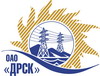 Открытое акционерное общество«Дальневосточная распределительная сетевая  компания»ПРОТОКОЛпроцедуры вскрытия конвертов с заявками участников ПРЕДМЕТ ЗАКУПКИ: право заключения Договора на оказание: «Услуги по анализу законности (обоснованности) порядка исчисления, уплаты и применения льгот по налогу на имущество, налогу на прибыль за налоговые периоды 2010-2012 гг.» для нужд ОАО «ДРСК» (закупка 1346 раздел 9 ГКПЗ 2013 г. ОК ЭТП - 36 064).Плановая стоимость – 29 179 280,0 руб. без НДС ПРИСУТСТВОВАЛИ: три члена постоянно действующей Закупочной комиссии 2-го уровня: ВОПРОСЫ ЗАСЕДАНИЯ КОНКУРСНОЙ КОМИССИИ:На конкурс было представлено 3 Конкурсные заявки, конверты с которыми были размещены в электронном виде на Торговой площадке Системы B2B-ESV.Вскрытие конвертов было осуществлено в электронном сейфе организатора конкурса на Торговой площадке Системы B2B-ESV автоматически.Дата и время начала процедуры вскрытия конвертов с Конкурсными заявками: 04:00 12.07.2013 г.Место проведения процедуры вскрытия конвертов с Конкурсными заявками: Торговая площадка Системы B2B-ESV.В конвертах обнаружены Конкурсные заявки следующих претендентов на участие в конкурсе:РЕШИЛИ:Утвердить протокол вскрытия конвертов с заявками участниковОтветственный секретарь Закупочной комиссии 2 уровня                                  О.А.МоторинаТехнический секретарь Закупочной комиссии 2 уровня                                       О.В.Чувашова№ 369/ОСУ-Вг. Благовещенск12 июля 2013 г.№Наименование претендента на участие в конкурсе и его адресПредмет и общая цена заявки на участие в конкурсе1ЗАО "БДО" (117587, г. Москва, Варшавское шоссе, дом 125, строение 1, секция 11 )Существенные условия: Стоимость оказания услуг составит 5 % от экономического эффекта, полученного Заказчиком от применения налоговых льгот, но не выше 22 500 000,0 руб. (без учета НДС). 
Цена: 19 452 853,33 руб. (Цена без НДС)2ООО "Консалтинговые услуги" (107076, Россия, г. Москва, ул. Богородский вал, д.3, стр. 32)Существенные условия: Стоимость оказания услуг составит 7,5 % от экономического эффекта, полученного Заказчиком от применения налоговых льгот.
Цена: 29 179 280,00 руб. (Цена без НДС)3ООО "НАФКО - Консультанты" (123610, г. Москва, Краснопресненская наб., д. 12)Существенные условия: Стоимость оказания услуг составит 5% от экономического эффекта, полученного Заказчиком от применения налоговых льгот.
Цена: 19 452 853,33 руб. (Цена без НДС